Πρόγραμμα μαθημάτων 2022-23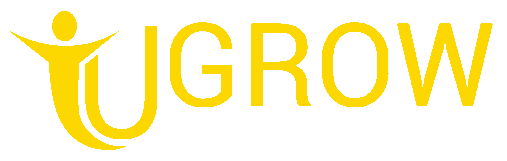 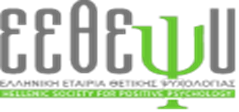 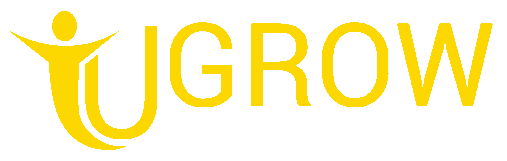 12-13ΝοεμβρίουΜodule 1: Introduction to coachingEισηγήτρια: Κ. Παντούλια10-11ΔεκεμβρίουΜodule 2:  Coach CompetenciesEισηγήτρια: Κ. Παντούλια                   21-22ΙανουαρίουΜodule 3: Core Models - Human changeEισηγήτρια: Κ. Παντούλια                     11-12ΦεβρουαρίουΜodule 4: Understanding Well-being in personal and professional context Eισηγητές: Α. Σταλίκας & Ομάδα ΕΕΘΕΨΥ   11-12ΜαρτίουΜodule 5: Positive Psychology in Coaching: Mindfulness & Self Compassion Eισηγητές:  Ε. Καρακασίδου & Ομάδα ΕΕΘΕΨΥ8 -9ΑπριλίουΜodule 6: Building Positive relationships in personal & professional life Eισηγητές:  Χρ. Πεζηρκιανίδης                 29-30ΑπριλίουΜodule 7:  Positive Culture & Appreciative InquiryEισηγητής:  Δ. Δημητριάδου                  6-7    ΜαΐουΜodule 8:  NLP linguistics- The coaching Rolling CoasterEισηγητές: Κ. Παντούλια- Λ. Κατσιμάνης    27-28ΜαΐουΜodule 9: New Model in Life Coaching by L. Katsimanis Eισηγητής:  Λ. Κατσιμάνης 10-11ΙουνίουΜodule 10:  People Engagement - Leadership Coaching - Team CoachingEισηγητές: Κ. Παντούλια- Ε. Καρακασίδου 08-09ΙουλίουPRACTICE SESSIONS - OPEN CLASSEπόπτες:   Κ. Παντούλια -  Λ. Κατσιμάνης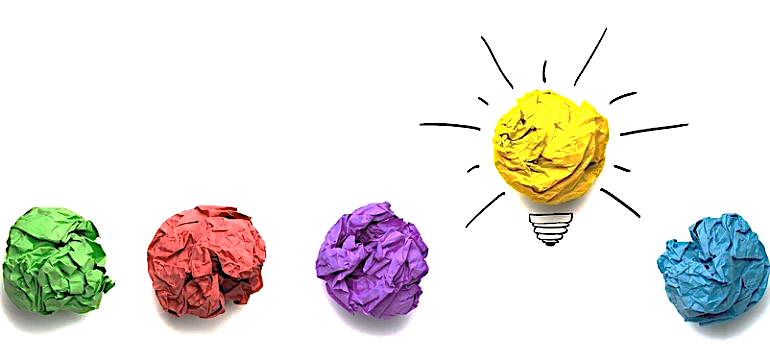 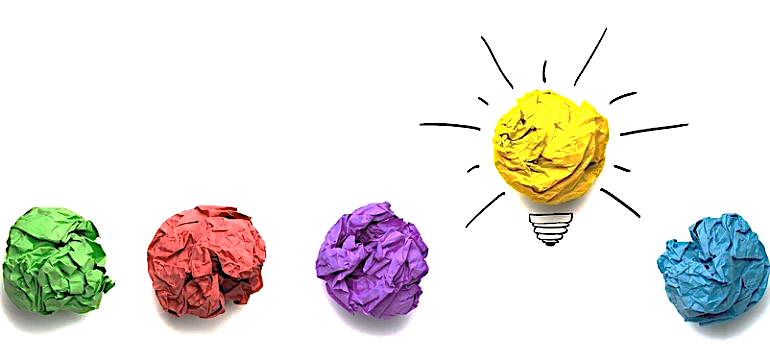 